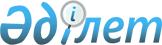 Осакаров ауданы әкімінің 2014 жылдың 7 ақпандағы № 01 "Осакаров ауданының аумағында сайлау учаскелерін құру туралы" шешіміне өзгеріс енгізу туралы
					
			Күшін жойған
			
			
		
					Қарағанды облысы Осакаров ауданы әкімінің 2014 жылғы 16 қазандағы № 02 шешімі. Қарағанды облысының Әділет департаментінде 2014 жылғы 19 қарашада № 2817 болып тіркелді. Күші жойылды - Қарағанды облысы Осакаров ауданының әкімінің 2015 жылғы 20 қазандағы № 03 шешімімен      Ескерту. Күші жойылды - Қарағанды облысы Осакаров ауданының әкімінің 20.10.2015 № 03 (ресми жарияланған күннен бастап қолданысқа енгізіледі) шешімімен.      Қазақстан Республикасының 2001 жылғы 23 қаңтардағы «Қазақстан Республикасындағы жергілікті мемлекеттік басқару және өзін-өзі басқару туралы» Заңына сәйкес, аудан әкімі ШЕШТІ:

      1. 

Осакаров ауданы әкімінің 2014 жылғы 7 ақпандағы № 01 «Осакаров ауданының аумағында сайлау учаскелерін құру туралы» шешіміне (нормативтік құқықтық актілерді мемлекеттік тіркеу Тізілімінде № 2555 болып тіркелген, 2014 жылғы 22 наурыздағы № 12 (7392) «Сельский труженик» аудандық газетінде жарияланған) келесі өзгеріс енгізілсін:



      көрсетілген шешімнің 1 қосымшасы осы шешімнің 1 қосымшасына сәйкес жаңа редакцияда мазмұндалсын.

      2. 

Осы шешімнің орындалуын бақылау аудан әкімі аппаратының басшысы Валентина Владимировна Абилсеитоваға жүктелсін.

      3. 

Осы шешім ресми жарияланған күннен бастап қолданысқа енгізіледі.

 

  

Осакаров ауданы бойынша сайлау учаскелері туралы мәліметтер

 
					© 2012. Қазақстан Республикасы Әділет министрлігінің «Қазақстан Республикасының Заңнама және құқықтық ақпарат институты» ШЖҚ РМК
				

      Аудан әкімі С. Аймақов

Аудан әкімінің

2014 жылғы 16 қазандағы № 02

шешіміне 1 қосымша

Аудан әкімінің

2014 жылғы 7 ақпандағы № 01

шешіміне 1 қосымша

№Аудан атауыСайлау учаскесінің нөміріУчаске орналасқан мекенжайОрналасқан жеріУчаскенің қызмет көрсету аумағы

1.Осакаров355101000, Қарағанды облысы, Осакаров ауданы, Осакаровка кенті, Литвинская көшесі, 67Мектеп ғимараты Придорожная көшесі 1, 1а, 2, 2а, 3, 4, 5, 6, 7, 8, 9, 10, 11, 12, 13, 13а, 13б, 13г, 14, 15, 16, 17, 19, 23, 24; 

Северная көшесі 1, 2а, 2б, 2в, 2г, 4, 5, 6, 7, 8, 10, 12, 13, 14, 15, 16, 17, 17а, 18, 19, 20, 25, 27, 29, 31, 33, 35, 37; 

Кузнечная көшесі 2, 3, 5, 10, 12, 13, 14, 15, 16, 17, 18, 19, 22, 25, 26, 27, 29, 30, 31, 32, 33, 34, 35, 36, 37, 38, 39, 40, 41, 42, 43, 44, 45, 47; 

Бейбітшілік көшесі 2, 4, 5, 6, 7, 8, 9, 10, 11, 12, 13, 15, 16, 18, 19, 20, 21, 23, 24, 29, 30, 31, 34, 36, 37, 38, 39, 40, 41, 43, 44, 45, 46, 47; 

Колхозная көшесі 5, 7, 8, 9, 10, 12, 13, 14, 15, 16, 17, 18, 21, 22, 23, 24, 25, 26, 27, 28, 29, 30, 31, 32, 33, 34, 35, 36, 37, 38, 39, 40, 41, 42, 43, 44, 46, 48; 

Мирная көшесі 3, 4, 5, 7, 8, 10, 14, 16, 18, 22, 22а, 23, 29, 31; 

Подгорная көшесі 1, 2, 3, 4, 5, 6, 7, 8, 9, 10, 11, 12, 13, 14, 15, 16, 17, 18, 19, 20, 21, 22, 24, 26, 28, 30, 32, 34, 36, 38, 40, 42, 44, 45; 

Клубная көшесі 1, 3, 4, 5, 6, 7, 8, 9, 10, 11, 13, 14, 15, 16, 18, 19, 20, 22, 23, 24, 25, 26, 27, 28, 29, 30, 31, 32, 33, 34, 35, 36, 38, 40, 41, 42, 43, 45, 47, 49, 51;

Советская көшесі 1, 2, 3, 4, 5, 6, 7, 8, 9, 11, 12, 13, 14, 17, 18, 19, 20, 21, 23, 24, 25, 26, 28, 29, 32, 33, 34, 35, 36, 37, 38, 39, 40, 41, 42, 45, 47, 49, 53, 55; 

Спортивная көшесі 3, 4, 5, 6, 8, 9, 10, 11, 12, 16;

Шеткі-Бұлақ көшесі 1, 2, 3; 

Полевая көшесі 1, 4, 5, 6, 7, 8, 10, 12, 14, 16, 18, 19, 20, 22/1, 24, 26; 

Победа көшесі 1, 3, 4, 5, 7, 8, 9, 10, 12, 14, 15, 16, 17, 18, 19, 20, 21, 22, 23, 24, 25, 26, 27, 29, 30, 31, 33, 34, 35, 36, 37, 38, 39, 41, 42, 43, 44, 45, 46, 47, 48, 49, 50, 51, 52, 53, 54, 55, 56, 59, 60, 61, 62, 63, 65; 

Советский тұйық көшесі 7, 9, 13, 15; 

Литвинская көшесі 1, 2, 2а, 3, 4, 4а, 6, 6а, 7, 9, 10, 11, 12, 13, 14, 15, 16, 17, 18, 19, 20, 21, 22, 23, 26, 29, 30, 31, 32, 33, 34, 36, 38, 39, 42, 43, 44, 47, 48, 49, 50, 54, 55, 56, 58, 59, 60, 61, 62, 63, 65, 66, 68а, 71, 71а, 72, 73, 74, 78, 79, 80, 84, 86, 94, 95, 101, 102, 103, 105, 108, 109, 111, 112, 113, 115, 119, 120, 121, 122, 123, 124, 125, 126, 127, 128, 129, 131, 132, 133, 134, 135, 137, 138, 139, 141, 142, 143, 145, 146, 147, 148, 150, 152, 154, 156, 158, 160, 162, 164, 166, 168, 170, 172, 174, 175, 176, 176а, 177, 178, 180, 182, 182а, 184, 186, 188, 188а, 190, 192, 196, 197, 198, 200, 202, 204, 206, 208; 

Надречная көшесі 3, 4, 5, 6, 9, 10, 11, 12, 13, 14, 15, 16, 17, 18, 19, 20, 21, 23, 24, 25, 27, 28, 29, 30, 31, 33, 34, 35, 36, 37, 39, 40, 41, 42, 44, 45, 46, 47, 48, 50, 51, 52, 53, 54, 56, 58; 

Школьная көшесі 2, 3, 5, 6, 7, 8, 9, 10, 12а, 14, 15, 16, 17, 18, 19, 20, 21, 22, 23, 24, 25, 26, 27, 28, 29, 31, 32, 33, 34, 36, 37, 38, 39, 40, 41, 42, 43, 44, 45, 46, 47, 48, 49, 50, 52, 53, 54, 55, 56, 57, 59, 61, 63, 65, 66, 67, 70, 71, 72, 73, 75, 76, 78, 80, 83, 84, 85, 86, 88, 89, 90, 91, 92, 93, 94, 95, 96, 97, 98, 99, 101, 105, 107, 108, 110, 112, 114, 115, 116, 117, 118, 121, 123, 125, 127, 129.

2.Осакаров356101000, Қарағанды облысы, Осакаров ауданы, Осакаровка кенті, Достық көшесі, 43Аудандық мәдени- сауықтыру орталығының ғимараты Абай көшесі 1, 2, 3, 4, 5, 6, 9, 10, 11, 12, 13, 14, 15, 16, 17, 18, 19, 20, 21; 

Гагарин көшесі 1, 1а, 2, 2а, 2б, 3, 4, 5, 6, 7, 8, 9, 10, 11, 13, 15, 17, 19, 20, 21, 22, 23, 24, 25, 26, 27, 28, 29, 33;

Озерная көшесі 1, 3, 4, 5, 6, 7, 8, 9, 10, 11, 12, 13, 14, 15, 16, 17, 18, 19, 20, 22, 24, 26, 28, 30, 32;

Пионерская көшесі 1, 2, 3, 4, 5, 6, 7, 8, 9, 10, 11, 13, 13а, 13б, 14, 15а, 16, 18, 19, 20, 21, 22, 23, 25, 27; 

Дальняя көшесі 4, 5, 6, 7, 8, 9, 10, 12, 15, 16, 17, 18, 19, 20, 21, 22, 23, 24, 26, 27, 28, 29, 30, 31, 32, 33, 34, 35, 36, 37, 38, 39, 40, 41, 42, 44, 45, 46, 47, 48, 49, 51, 52, 53, 54, 55, 56, 57, 58, 60, 61, 62, 63, 64, 66; 

Целинная көшесі 1, 2, 3, 4, 5, 6, 7, 9, 10, 12, 15, 16, 17, 18, 19, 20, 21, 22, 23, 23а, 24, 27, 29, 31, 32, 33, 34, 35, 36, 37, 39, 40, 41, 42, 44, 45, 46, 47, 48, 51, 53, 54;

Садовая көшесі 2, 3, 4, 5, 6, 7, 8, 9, 10, 11, 14, 15, 16, 17, 18, 19, 20, 22, 23, 24, 25, 26, 27, 28, 30, 32, 33, 34, 35, 36, 37, 39, 40, 42, 43, 44, 45, 46, 47, 48, 50, 53, 54, 55, 56, 57, 58, 59, 60, 61, 63, 65;

Первомайская көшесі 1, 2, 2а, 3, 4, 6, 7, 11, 14, 16, 17, 18, 19, 20, 21, 22, 23, 26, 29, 30, 32, 33, 35, 38, 41, 42, 43, 46, 47, 48, 50, 52, 55, 57, 59, 61, 62;

Пацаев көшесі 1, 3, 5, 5а, 6, 7, 9, 9а, 11, 11а, 13а, 15, 15а, 17, 21, 23, 25, 27, 29, 31; 

Молодежная көшесі 3, 4, 4а, 6, 6а, 8, 8а, 9, 10, 10а, 11, 13, 15, 23, 24, 25, 26, 27, 28, 29, 30, 31, 32, 33, 34, 39, 41;

Осенняя көшесі 1, 3, 4, 5, 6, 7, 8;

Октябрьская көшесі 1, 3, 4, 5, 7, 8, 10, 11, 13, 14, 16, 17, 18, 19, 20, 21, 24, 26, 27, 28, 29, 31, 32, 34, 35, 37, 38, 39, 41, 43, 45, 46, 49, 51, 52, 53, 55, 56, 57, 58, 59, 62, 64, 65, 66, 67, 68, 70, 71, 72, 74, 75, 76, 78, 80, 84, 85, 86, 87, 88, 90, 91, 92, 94, 95, 96, 97, 98, 99, 100, 102, 103, 104, 105, 107, 108, 109, 110, 111, 112, 114, 116, 117, 118, 118а, 120, 121, 122, 124, 125, 126, 127, 129, 130, 132, 134, 136, 136/1;

Шахматная көшесі 3а, 4, 5, 6, 7, 8, 10, 11, 12, 13, 14, 15, 16, 17, 18, 19, 20, 21, 22, 23, 24, 25, 26, 27, 28, 29, 30, 31, 32, 33, 34, 36, 38, 39, 40, 41, 42, 44, 45, 46, 47, 48, 50, 53, 54, 55, 56, 57, 58, 59, 60, 61, 63, 65, 66, 67, 69, 70, 71, 72, 73, 74, 75, 76, 77, 78, 79, 80, 81, 83, 84, 85, 86, 88, 89, 90, 91, 92, 93, 97, 100, 101, 103, 104, 106, 107, 108, 109, 113, 114, 115, 116, 118, 119, 121, 122, 123, 124, 125, 126, 128, 129, 130, 132, 133, 134, 135, 136, 137, 138, 139, 140, 141, 144, 145, 151, 153, 155;

Мостовая көшесі 3, 5, 6, 7, 8, 12, 16, 17, 18, 20, 22, 26, 28, 32, 36, 40, 42, 44, 45, 46, 48/1, 51. 

3.Осакаров357101000, Қарағанды облысы, Осакаров ауданы, Осакаровка кенті, Достық көшесі, 7Гимназия ғимаратыРаздольная көшесі 1, 2, 3, 4, 5, 8, 23, 29;

Достық көшесі 1, 1а, 2, 2а, 3, 5, 6, 8, 9, 10, 12, 13, 14, 16, 20, 24, 25, 27, 30, 32, 34;

Степная көшесі 3, 4, 5, 7;

Луговая көшесі 2, 3, 4, 5, 6, 7, 11, 13, 15, 17, 19, 21, 25, 29, 31, 33, 37, 39;

Релейная көшесі 1, 2, 3, 4, 5, 7, 12, 17;

Родниковская көшесі 2, 5, 7, 8, 9, 10, 12, 13;

Элеваторная көшесі 2, 2Б, 3, 4, 5, 6, 8, 9, 10, 11, 12, 13, 13а, 14, 15, 16, 17, 18, 19, 21, 22, 23, 25, 27, 29;

Фабричная көшесі 2, 3, 6, 10, 12, 14, 15, 20, 23, 27, 29, 32, 35, 38, 39, 41, 42; 

Восточная көшесі 2, 3, 4, 5, 6, 7, 8, 13, 14, 18, 19, 20, 21, 22, 23, 24, 25, 26, 27, 28, 30, 32, 34, 36, 37, 38, 40, 42, 44, 47, 48, 49, 51, 53, 55, 59;

Пристанционная көшесі 1, 4, 5, 6, 7, 8, 15;

Заготзерновская көшесі 1, 4, 6, 8, 10, 12;

Индустриальная көшесі 5, 7, 8, 10, 13, 15;

Театральная көшесі 1, 7, 9, 11, 13, 15, 16, 19, 20, 21, 22, 24, 26, 27, 28, 29, 31, 33, 34, 35, 36, 37, 42, 43, 45, 46, 48, 49, 50, 51, 52, 54, 55, 56, 58, 59, 60, 61, 62, 63, 64, 65, 66, 67, 69, 70, 71, 72, 74, 75, 76, 77, 81, 82, 83, 85, 87, 88, 89, 91;

Интернациональная көшесі 1, 2, 3, 4, 5, 6, 7, 9, 10, 14, 18, 19, 21, 22, 23, 24, 25, 26, 27, 28, 29, 30, 34, 36, 38, 40, 42, 44, 46, 50, 52, 54, 56, 58, 60;

1-ая Семилетка көшесі 1, 3, 5, 6, 7, 8, 9, 10, 11, 14, 15, 18, 25, 27, 35;

Нефтебазовская көшесі 2, 3, 4, 5, 6, 7, 8, 10, 15, 18, 24, 26, 32, 34;

Сельхозснабская көшесі 1, 3, 9, 14, 16, 18, 20, 21, 24, 31, 32, 35, 36, 37, 38, 39, 45, 48, 51, 52, 53, 55, 59, 61, 62, 63, 64, 65, 66, 67, 69, 70, 71, 80;

Западная көшесі 1, 3, 4, 8, 11, 16, 19, 31, 48, 89, 50, 51, 54;

Привокзальная көшесі 8, 9, 11, 12, 13, 14, 16, 17, 18, 21, 26, 29, 30, 32, 33, 38;

Железнодорожная көшесі 1, 2, 3, 4, 5, 6, 7, 8, 9, 10, 11, 13, 14, 15, 18, 19, 20, 21, 22, 23, 24, 25, 26, 27, 28, 29, 30, 32, 33, 34, 35, 37, 38, 39, 40;

Профсоюзная көшесі 14, 15, 16, 17, 18, 19, 20, 21, 22;

Нефтебазаның аумағы көшесі 3, 4, 6, 7а, 9, 10; 

60 лет СССР көшесі 2, 4, 5, 6, 7, 9, 11, 14, 15, 16, 17, 18, 19, 20, 21, 22, 23, 24, 25, 26, 33, 35, 37;

Комсомольская көшесі 1, 2, 3, 4, 5, 6, 7, 8, 9, 10, 11;

Моторная көшесі 8, 10, 12, 14,16, 18, 20;

Юбилейная көшесі 10, 14, 16, 18, 20, 22, 24, 26, 30, 32, 34, 36, 38, 40;

Линейная көшесі 2, 6, 7, 8, 9, 10, 11, 12, 13, 14, 15, 17, 18, 20, 21, 22, 23, 24, 25, 26, 27, 28, 29, 30, 31, 32, 33, 34, 35, 36, 38, 40, 42, 44, 46;

Космическая көшесі 2, 3, 4, 5, 6, 7, 8, 9, 10, 11, 12, 13;

Южная көшесі 1, 2, 3, 4, 5, 6, 7, 8, 9, 10, 11; 

Урожайный тұйық көшесі 2, 7, 8; 

Охотская көшесі 1, 3, 4, 5, 6, 7, 8, 10, 13, 15; 

Строительная көшесі 8, 9, 10, 11, 13, 15, 17;

Дальний тұйық көшесі 4, 5, 6, 7, 13, 21, 23, 29.

4.Осакаров358101014, Қарағанды облысы, Осакаров ауданы, Озерное ауылы, Центральная көшесі, 12Селолық мәдениет үйінің ғимараты Озерное ауылы

5.Осакаров359101014, Қарағанды облысы, Осакаров ауданы, Ералы ауылы, Степная көшесі, 1Бұрынғы мектеп ғимараты Ералы ауылы

6.Осакаров360101010, Қарағанды облысы, Осакаров ауданы, Есіл ауылы, Литвинская көшесі, 30Селолық мәдениет үйінің ғимараты Есіл ауылы

7.Осакаров361101008, Қарағанды облысы, Осакаров ауданы, Колхозное ауылы, Советская көшесі, 13Мектеп ғимараты Колхозное ауылы

8.Осакаров362101016, Қарағанды облысы, Осакаров ауданы, Пионерское ауылы, Центральная көшесі, 36Селолық мәдениет үйінің ғимараты Пионерское ауылы

9.Осакаров363101026, Қарағанды облысы, Осакаров ауданы, Центральное ауылы, Почтовая көшесі, 2Мектеп ғимараты Центральное ауылы

10.Осакаров364101017, Қарағанды облысы, Осакаров ауданы, Приишимское ауылы, Центральная көшесі, 30Мектеп ғимараты Приишимское ауылы

11.Осакаров365101015, Қарағанды облысы, Осакаров ауданы, Қарағайлы ауылы, Кооперативная көшесі, 20Селолық мәдениет үйінің ғимараты Қарағайлы ауылы

12.Осакаров366101007, Қарағанды облысы, Осакаров ауданы, Святогоровка ауылы, Школьная көшесіМектеп ғимараты Святогоровка ауылы

13.Осакаров367101007, Қарағанды облысы, Осакаров ауданы, Коллективное ауылы, Мира көшесі, 1Мектеп ғимараты Коллективное ауылы

14.Осакаров368101000, Қарағанды облысы, Осакаров ауданы, Крещеновка ауылы, Школьная көшесі, 6Селолық мәдениет үйінің ғимаратыКрещеновка ауылы

15.Осакаров369101003, Қарағанды облысы, Осакаров ауданы, Батпақ ауылы, Центральная көшесі, 37Селолық мәдениет үйінің ғимаратыБатпақты ауылы

16.Осакаров370101034, Қарағанды облысы, Осакаров ауданы, Ошағанды ауылы, Надречная көшесі, 1Мектеп ғимаратыОшағанды ауылы

17.Осакаров371101002, Қарағанды облысы, Осакаров ауданы, Ақпан ауылы, Верхняя көшесі, 5Мектеп ғимаратыАқпан ауылы

18.Осакаров372101021, Қарағанды облысы, Осакаров ауданы, Сарыөзен ауылы, Центральная көшесі, 10Мектеп ғимаратыСарыөзен ауылы

19.Осакаров373101013, Қарағанды облысы, Осакаров ауданы, Николаевка ауылы, Центральная көшесі, 28Селолық мәдениет үйінің ғимаратыНиколаевка ауылы

20.Осакаров374101000, Қарағанды облысы, Осакаров ауданы, Комсомольское ауылы, Школьная көшесі, 1Мектеп ғимаратыКомсомольское ауылы

21.Осакаров375101000, Қарағанды облысы, Осакаров ауданы, Топан ауылы, Центральная, 1Бұрынғы мектеп ғимаратыТопан ауылы

22.Осакаров376101022, Қарағанды облысы, Осакаров ауданы, Сұңқар ауылы, Олимпийская көшесі, 6Селолық мәдениет үйінің ғимаратыСұңқар селосы, Қоянды ауылы

23.Осакаров377101022, Қарағанды облысы, Осакаров ауданы, Сельстрой ауылы, Школьная көшесі, 1Мектеп ғимаратыСельстрой ауылы

24.Осакаров378101025, Қарағанды облысы, Осакаров ауданы, Уызбай ауылы, Школьная көшесі, 10Мектеп ғимаратыУызбай ауылы

25.Осакаров379101000, Қарағанды облысы, Осакаров ауданы, Кұрқопа ауылы, Ерубаев көшесі, 14Бұрынғы мектеп ғимаратыКұрқопа ауылы

26.Осакаров380101030, Қарағанды облысы, Осакаров ауданы, Шұңқыркөл ауылы, Центральная көшесі, 1Мектеп ғимаратыШұңқыркөл ауылы

27.Осакаров381101019, Қарағанды облысы, Осакаров ауданы, Садовое ауылы, Целинная көшесі, 29Селолық мәдениет үйінің ғимаратыСадовое ауылы, Чапаев ауылы

28.Осакаров382101012, Қарағанды облысы, Осакаров ауданы, Молодежный кенті, Абай көшесі, 14Аудандық мәдени сауықтыру орталығының ғимараты Ленин көшесі 6а, 7, 7а, 8, 8а, 9а, 10, 10а, 11а, 12, 12а, 13, 14, 14а, 15а, 16, 16а, 17, 18, 18а, 19, 20а, 21а, 28, 28а, 30, 32;

Абай көшесі 1, 1а, 3, 8, 9, 10, 12, 16, 18, 20, 22, 24, 24а, 26, 28, 28а, 30, 32, 34, 36, 38, 42, 44;

Аспандияров көшесі 1, 2, 3, 4, 5а, 6, 7а, 13, 14, 15, 16, 21, 22, 23, 24, 24а, 25, 26, 26а, 27, 28, 28а, 29, 30, 33, 35, 36, 36а, 37, 38, 39, 41, 43, 43а;

Новая көшесі 1, 2, 3, 3а, 4, 6, 8, 9, 10, 11; 

Строителей проезді 1а, 3а, 5а, 7а, 9а, 11а, 15а, 17а, 18, 19, 19а, 21, 22, 23, 25; 

Уалиханов көшесі 1, 2, 3, 4, 5, 6, 7, 8, 9, 10, 11, 12, 13, 14, 15, 16, 17, 19, 20, 22, 23, 25, 26, 27, 28, 29, 30; 

Комаров көшесі 6, 8, 10, 12, 14, 16; 

Космонавтов көшесі 1, 4, 5, 7, 9, 11, 12; 

Дорожников көшесі 4, 6, 7а, 8а, 9а, 10, 10а, 12, 14, 16, 18, 22, 24; 

Дальняя көшесі 2, 4, 5, 18, 20;

Н. Әбдіров көшесі 5, 6, 7, 8, 9, 10, 11, 12.

29.Осакаров383101012, Қарағанды облысы, Осакаров ауданы, Молодежный кенті, 

Комаров көшесі, 7Мектеп ғимаратыпервый квартал 1, 2, 3, 4, 5, 6, 7, 8, 9, 10, 11, 12;

№ 1, 2, 3, 4 "Молодежный" көмір разрезінің жатақханалары;

Пушкин көшесі 1, 2, 3, 4, 5, 6, 7, 8, 9, 10, 11, 13, 14, 15, 16, 17, 18, 19, 20, 21, 22, 23, 24, 25, 26, 27, 29, 30, 32, 33, 34, 35, 36, 38, 40, 42, 44, 48, 50, 52, 54;

Мира көшесі 17, 18, 19, 20, 22, 24, 25а, 26, 27, 27а, 28, 29, 29а, 31, 31а, 33, 35, 37, 37а, 39, 41, 43, 47, 48, 50, 52, 54, 56, 63, 65;

Степная көшесі 6, 8;

Рабочая көшесі 3, 13, 15;

Шахтерлер проезді 1, 1а, 2, 3, 4, 5, 6, 7, 7а, 8, 8а, 9, 10, 10а, 11, 11а, 12, 13.

30.Осакаров384101020, Қарағанды облысы, Осакаров ауданы, Русская Ивановка ауылы, Центральная көшесі, 30Мектеп ғимаратыРусская Ивановка ауылы

31.Осакаров385101000, Қарағанды облысы, Осакаров ауданы, Шоқай ауылы, Центральная көшесі, 7Бұрынғы мектеп ғимаратыШоқай ауылы

32.Осакаров386101020, Қарағанды облысы, Осакаров ауданы, Сарыозек ауылы, Школьная көшесі, 10Мектеп ғимаратыСарыөзек ауылы

33.Осакаров387101029, Қарағанды облысы, Осакаров ауданы, Шоқай бекеті, Школьная көшесі, 54Мектеп ғимаратыШоқай станциясы

34.Осакаров388101004, Қарағанды облысы, Осакаров ауданы, Дальнее ауылы, Школьная көшесі, 20Мектеп ғимаратыДальнее ауылы

35.Осакаров389101004, Қарағанды облысы, Осакаров ауданы, Жуантөбе ауылы, № 4 көшесіСелолық мәдениет үйінің ғимаратыЖуантөбе ауылы

36.Осакаров390101004, Қарағанды облысы, Осакаров ауданы, Лиманное ауылы, № 3 көшесіСелолық мәдениет үйінің ғимаратыЛиманное ауылы

37.Осакаров391101004, Қарағанды облысы, Осакаров ауданы, Қызылтас селосы, № 2 көшесі.Мектеп ғимаратыҚызылтас ауылы

38.Осакаров392101011, Қарағанды облысы, Осакаров ауданы, Мирное ауылы, Мира көшесі, 14Селолық мәдениет үйінің ғимаратыМирное ауылы

39.Осакаров393101005, Қарағанды облысы, Осакаров ауданы, Звездное ауылы, Строителей көшесі, 5Мектеп ғимаратыЗвездное ауылы

40.Осакаров394101006, Қарағанды облысы, Осакаров ауданы, Ертіс ауылы, Казахстанская көшесі, 17 аСелолық мәдениет үйінің ғимаратыЕртіс ауылы

41.Осакаров395101001, Қарағанды облысы, Осакаров ауданы, Ақбұлақ ауылы, Гагарин көшесі, 5Мектеп ғимаратыАқбұлақ ауылы, Майбұлақ ауылы, Роднички ауылы

42.Осакаров396101018, Қарағанды облысы, Осакаров ауданы, Родниковское ауылы, Комсомольская көшесі, 3аСелолық мәдениет үйінің ғимаратыРодниковское ауылы, Қарасу ауылы, Төртқұдық ауылы

43.Осакаров397101023, Қарағанды облысы, Осакаров ауданы, Тельманское ауылы, Школьная көшесі, 10Мектеп ғимаратыТельманское ауылы, Ахметауыл ауылы

44.Осакаров398101023, Қарағанды облысы, Осакаров ауданы, Қутұмсық ауылы, Школьная көшесі, 1Бұрынғы мектеп ғимаратыҚутұмсық ауылы

45.Осакаров399101024, Қарағанды облысы, Осакаров ауданы, Трудовое ауылы, Юбилейная көшесі, 9Селолық мәдениет үйінің ғимаратыТрудовой ауылы

46.Осакаров400101002, Қарағанды облысы, Осакаров ауданы, Степное ауылы, Центральная көшесіМектеп ғимаратыСтепное ауылы

47.Осакаров401101028, Қарағанды облысы, Осакаров ауданы, Шідерті ауылы, Школьная көшесі, 1Мектеп ғимаратыШідерті ауылы

48.Осакаров402101417, Қарағанды облысы, Осакаров ауданы, Сенокосное ауылы, Спортивная көшесі, 6Мектеп ғимаратыСенокосное ауылы, Откормочное ауылы

49.Осакаров403101012, Қарағанды облысы, Осакаров ауданы, Молодежный кенті, Ленин көшесі, 17аМектеп ғимаратыГидростроителей көшесі 1, 1а, 2, 2а, 3, 3а, 4, 5, 6, 7, 7а, 8, 9, 10, 11, 12, 13, 14; 

Графтио көшесі 3, 4, 5, 6, 6а, 7, 8а, 9, 10, 11, 12, 13, 14, 15, 16, 17, 19, 20, 21, 22, 23, 25, 27; 

Ертіс көшесі 6, 7, 8, 9, 9а, 10, 11, 11а, 12, 13, 13а, 14, 16, 17, 17а, 19, 19а, 21, 21а, 23, 23а, 25, 25а, 31, 33, 35, 39, 41, 43;

Спортивная көшесі 1, 4, 6, 7, 8, 9, 10, 11, 12, 13, 14, 15, 16, 17, 18, 19, 20, 21, 23; 

Транспортная көшесі 3, 7, 9, 11, 15;

Восток кварталы 1, 2, 3, 4, 5, 6, 7, 8, 9, 14, 15, 16, 16а, 17, 20, 21, 22, 23, 24а;

Мира көшесі 1, 3, 4, 5, 6, 7, 8, 9, 10, 12, 14, 16.